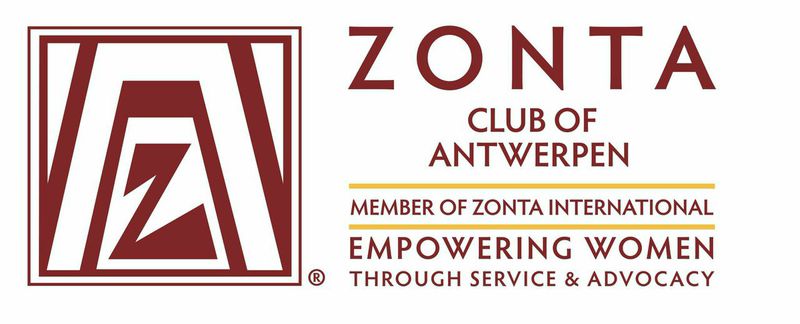 HISTORIEKUpdate: 01-12-2020Onze allereerste vergadering werd gehouden op 8 maart  het toenmalige Crest Hotel, onder leiding van Hélène Denys, lid van Zonta Club Gent I. Vier geïnteresseerde dames waren aanwezig, waaronder Renée Seiffermann en Francine Dieltiens, die respectievelijk charterpresidente en –secretaris zouden worden.Op enkele maanden tijd telde de club 27 leden en dank zij het doorzettingsvermogen van de presidente werden we 10 maanden later op 20 december 1976 officieel erkend door Headquarters (Chicago) onder het nr. 0796.Tijdens de feestelijkheden rond het chartergebeuren in februari 1977, werd het charterdocument officieel aan de club overhandigd door de toenmalige Internationale Presidente, France De La Chaise-Mutin.Een postzegel ter ere van Amelia Earhart, geschonken door onze presidente, werd bij opbod verkocht. De opbrengst bedroeg 35.000 BEF (€ 868,00) en werd gebruikt om ons eerste serviceproject te steunen.Sindsdien volgden honderden projecten in diverse sectoren, waarbij onze voorkeur steeds gaat naar vrouwen en kinderen en naar werken die weinig of geen subsidies krijgen. De laatste jaren leggen we ons zo o.m. toe op initiatieven die de ontwikkeling van kansarme jonge vrouwen bevorderen.Zo werd in het biennium 2006-2008 de Zonta Antwerpen Port Award (ZAPA) in het leven geroepen die meisjes steunt in hun studies aan de Hogere Zeevaartschool in Antwerpen. 1/3de van onze opbrengsten gaat naar ZIF en 2/3de naar onze lokale projecten. Sedert 1976 werd om de vijf jaar onze verjaardag gevierd. Zo vierden we  in 2011  ons 35-jarig bestaan. Bezoeken werden gebracht aan het nieuw museum het MAS gevolgd door een Academische zitting in het Elzenveld waarbij meer dan € 9.000 werden verdeeld onder ZIF en diverse lokale projecten.  De twee charterleden die nog steeds lid van onze club zijn, Francine Dieltiens en Marcelle Van Dyck, werden in de bloemetjes gezet.     Als SOM-club heeft ZC Antwerpen, onder leiding van Francine Dieltiens, twee nieuwe clubs opgericht nl. Waasland en Leuven, erkend door HQ in 1989 en 1996. ZC Leuven eindigde – spijtig genoeg – in 2008, maar werd in 2015 heropgestart, onder leiding van ZC Brussel ZavelBELANGRIJKE FUNCTIES DOOR ANTWERPSE LEDEN UITGEOEFEND:Op Area vlak – www.zontabelgium06.orgArea Directors1982-1984: Irène Verschueren +11-12-2017 – toen nog area 012006-2008: Ria Matthijssens2012-2014: Claire AwoutersVice Area Director2016-2018: Anne-Marie Cootjans2020-2022: Brigitte Dieltiens	Daarenboven maakten verscheidene leden deel uit van Areacomités, hetzij als lid hetzij als verantwoordelijke.Van 1989 tot 30-06-2008 was Francine Dieltiens was verantwoordelijk voor de “Flash”, een driemaandelijks tijdschrift uitgegeven in een Nederlandstalige en Franse versie.In 2010 nam ze de verantwoordelijkheid voor de website en in 2014 startte ze met “E-Flash”, een digitaal driemaandelijkse nieuwsbrief.Op District niveau. Wij behoren tot District 27, area 06.Francine Dieltiens was gedurende 8 jaar lid van de District Board		1998-2002: Treasurer2002-2004: Lt. Governor2004-2006: GovernorIn 2006-2008 was zij verantwoordelijk voor 2 District comités: Nominating Committee enBylaws and Resolution Committee.Zij was verantwoordelijk voor de credentials tijdens de Conferenties in Antwerpen (2013)Metz (2015)Berlijn (2017)Dijon (2019)Nicole Regemortels:2016-2018: treasurer.Lief AertsVerzorgde van 2004 tot 2010de uitgave van de District 27 Directory, met de vermelding van alle leden in het district met naam, adres, beroep, enz. gerangschikt volgens area en club. 2008-2010: District Foundation AmbassadorDistrict Conferentie - oktober 2013 in Antwerpen:Ria Matthijssens (Chair) en Anne-Marie Cootjans (Co-chair) Op Internationaal vlak: Na de herstructurering van Zonta International in 1986 behoorde Irène Verschueren tot de eerste groep van International Directors (1986-1988).Francine Dieltiens was in 2008 Chairman van het Credentials Committee tijdens de Conventie in Rotterdam;van 2006 tot 2010 lid van het Internationaal comité OMC (Organisation-Membership-Classification) en van 2010 tot 2012 lid van het Internationaal Bylaws & Resolutions Committee.PRESIDENTEN	1976-1979	+ Renée SEIFFERMANN1979-1981	+ Marcelle VAN DIJCK	1981-1985	Francine DIELTIENS1985-1987	Agnes VAN DER DONCK1987-1990	+ Reinilde SLACHMUYLDERS1990-1994	Lief AERTS1994-1996	Machteld DE RYCK1996-1998	Ria MATTHIJSSENS1998-2000	+ Gert VAN THILLO2000-2002	Mary Ann MARINUS2002-2004	Claire AWOUTERS2004-2006	Brigitte DIELTIENS2006-2007	Carine VAN GORP2007-2008	Brigitte DIELTIENS2008-2010	Selma SALBERG2010-2013	Anne-Marie COOTJANS2013-2014	Christine TEBLICK2014-2016	Nicole REGEMORTELS2016-2018	Claire AWOUTERS2018-2020	Veerle ALLAERT2020-2022	Martine DE CLERCQLEDEN op 01-06-2020 & Bestuur 2020-2022Lief AERTSVeer ALLAERT	DirectorClaire AWOUTERS	TreasurerMyriam CLAEYS	Anne-Marie COOTJANSMonique DE CLEENEMartine DE CLERCQ	PresidentMartine DE ZUTTER	Veerle DEPREZBrigitte DIELTIENSFrancine DIELTIENSRia MATTHIJSSENS	Vice-PresidentNicole REGEMORTELSSelma SALBERG	SecretaryChristine TEBLICKNiqui VAN OLPHEN	